Сухоложское районное отделение ВДПО предлагает:Председатель совета Корнеева Анна Александровна тел.8-922-29-24-833annakorneeva2006@yandex.ruВЕСЬ АССОРТИМЕНТ ВОЗМОЖЕН С СИМВОЛИКОЙ «ВДПО»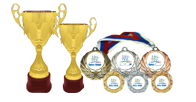 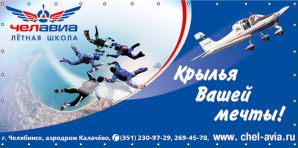 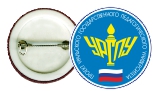          кубки и медали                                         баннеры                                                         значки 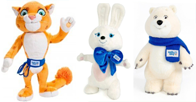 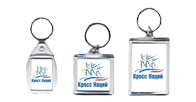 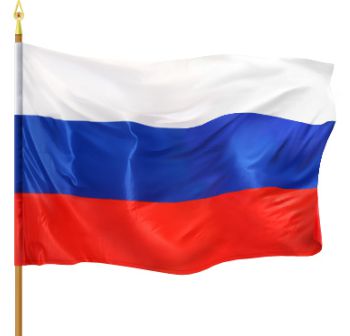       игрушки                                                        брелоки                                                 флаги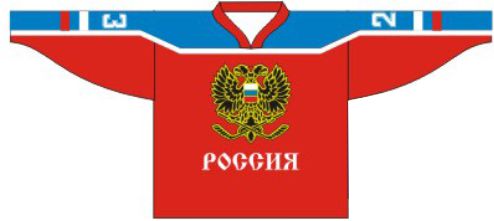 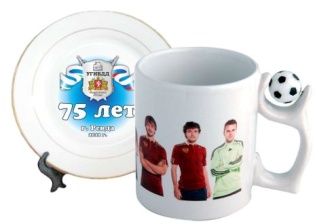 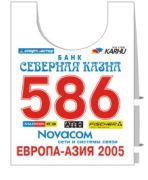                хоккейные свитера                                       кружки                  манишки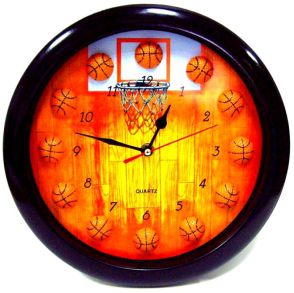 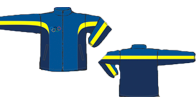 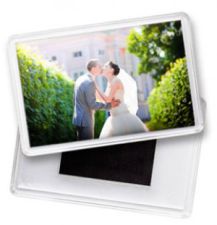                             часы                            костюмы спортивные утепленные                  магниты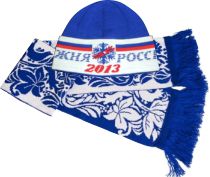 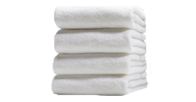 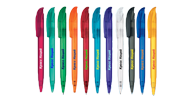         шарфы и шапки                   полотенца                                            ручки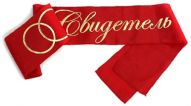 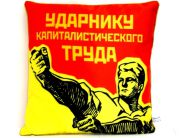 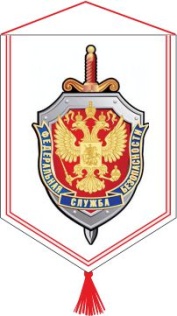             ленты наградные                               подушки                            вымпелы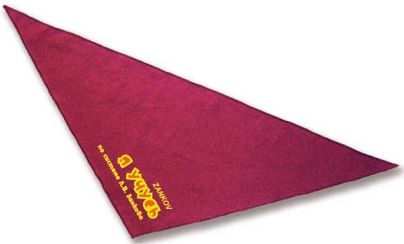 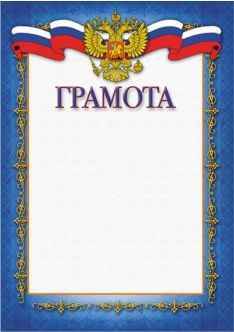 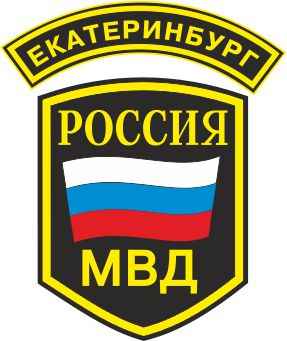                косынки ,банданы                          грамоты, дипломы              нашивки, шевроны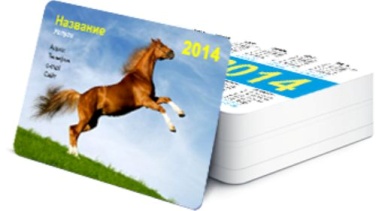 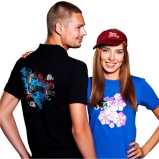 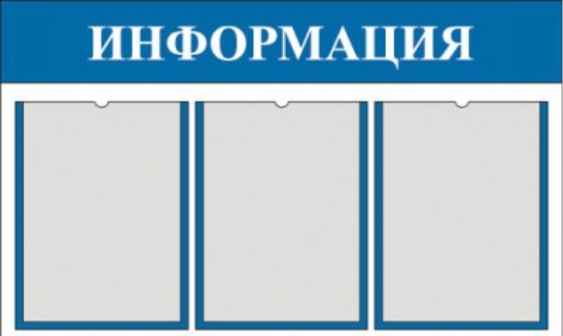      календари                          печать на текстиле                информационные доски 